Отчет о результатах самообследования муниципальное дошкольное образовательное учреждение«Детский сад № 151»за 2022 годСодержание:1.Цель самообследования.2. Общие сведения об учреждении	3. Организационно-правовое обеспечение деятельности образовательного учреждения.4. Локальные акты, регламентирующие деятельность ОУ5. Территория ДОУ.6. Предназначение дошкольного образовательного учреждения и средства его реализации7. Содержание жизнедеятельности МДОУ  8. Система физкультурно-оздоровительной работы в ДОУ9. Система закаливающих мероприятий в ДОУ.10.Годовы задачи.11. Управление образовательным учреждением.12. Концепция развития учреждения. Программа развития.13.  Кадровое обеспечение. Система повышения квалификации14. Содержание образовательной деятельности15.Создание здоровьесберегающих условий.                 16.Методическая работа.17.Информатизация учебно-воспитательного процесса.18.Материально-техническое обеспечение образовательного процесса.19.Удовлетворенность образовательным процессом.20.Общие выводы по итогам самообследования.I Аналитическая часть1.Цель самообследования: Целями проведения самообследования являются обеспечение доступности и открытости информации о деятельности учреждения, а также подготовка отчета о результатах самообследования. Процедура самообследования способствует: 1. Рефлексивной оценке результатов деятельности педагогического коллектива, осознанию своих целей и задач и степени их достижения. 2. Возможности заявить о своих достижениях, отличительных показателях.3. Отметить существующие проблемные зоны. 4. Задать вектор дальнейшего развития дошкольного учреждения.2. Общая характеристика ДОУ.Полное наименование: Муниципальное дошкольное образовательное учреждение «Детский сад  №151» (далее МДОУ «Детский сад № 151»)Юридический адрес:150051, г. Ярославль, Заволжский район, ул.  Серго Орджоникидзе д. 18-a    Фактический адрес:  . Ярославль, Заволжский район, ул. Серго Орджоникидзе д. 18-aТелефон/факс: 24-63-42. Телефон: 24-24-72.    Учредитель:  Департамент образования мэрии города ЯрославляСведения об администрации дошкольного образовательного учреждения:Заведующая: Кирюшина Юлия Сергеевна, образование высшее педагогическое,  педагогический стаж–  21  год, в должности заведующего –  10 лет.Старший воспитатель: Маряшина Анна Александровна, высшая квалификационная категория по должности «старший воспитатель», педагогический стаж – 40 лет3. Перечень документов, регламентирующих деятельность МДОУ «Детский сад  №151»:- Лицензия на образовательную деятельность бессрочна. Регистрационный номер № 1027600622697 от 9 октября 2015 года- Устав муниципального дошкольного образовательного учреждения «Детский сад № 151» - регистрационный № 01-05/356                                  от 27.05.2015 года.- Документы и локальные акты различного уровня:- Конституция РФ.- Конвенция о правах ребенка.- Федеральные законы РФ, указы Президента РФ, постановления правительства  РФ.- Закон РФ «Об образовании».4.Локальные акты:- коллективный договор (с приложениями)- правила внутреннего трудового распорядка- положение об оплате труда- положение о педагогическом Совете;- положение о родительском комитете;- положением об общем собраниисотрудников Учреждения и другие.Режим функционирования деятельности ДОУ регламентирован Уставом ДОУ и Правилами     внутреннего трудового распорядка ДОУ.Режим работы: Дошкольное учреждение работает в режиме пятидневной рабочей недели:  12-ти часовое пребывание детей в детском саду:  с 7.00 до 19.00 часов. Выходные: суббота, воскресенье, праздничные дни - выходныеФорма обучения: очная Срок обучения: 5 летЯзык обучении: русский e-mail – mdou151sad@yandex.ru 5.Муниципальное дошкольное образовательное учреждение «Детский сад №151» построено по типовому проекту и сдано в эксплуатацию в 1987 году  АООТ «Красный маяк». По постановлению мэра г. Ярославля   № 1186 от 21.09.1995 г.  передано на баланс управления образования мэрии г. Ярославля  с 01.10. 1995г.Детский сад расположен внутри Заволжского микрорайона,  во дворе жилого массива, вдали от промышленных предприятий и трассы.Здание детского сада типовое, двухэтажное,  имеет все виды благоустройства: канализацию, водопровод,  центральное отопление, видеонаблюдение. Все  соответствует гигиеническим требованиям.Ближайшее окружение детского сада: Школа искусств № 2 им. М.А.Балакирева, физкультурно-оздоровительный комплекс, городская детская поликлиника № 5, детская библиотека им. Гайдара, МОУ СОШ № 83,59.                .Территорият:  Общая площадь территории ДОУ - 6330 кв м., территория ровная, озеленение составляет -   (68% площади участка), для озеленения использованы разные виды деревьев (береза, осина, туя, ель, рябина, клён, лиственница) и кустарников (сирень, пузыреплодник, акация). Ограждение участка – железный забор и полоса зеленых насаждений, калитка с домофоном, ворота с автоматическим приводом. На территории детского сада ведётся видеонаблюдение. Территория образовательного учреждения благоустроена. Каждая возрастная группа имеет участок для организации и проведения прогулок, оборудованный прогулочными верандами, песочницами, спортивным оборудованием, цветочными клумбами, зелеными насаждениями.Приобретено современное игровое оборудование на участках (игровой модуль 2 «Светофора», игровой модуль «Магазин», стенд «Календарь»), ведется постоянное пополнение  игрового инвентаря.  На территории сада есть травмобезопасная спортивная площадка, беговая дорожка, уличное спортивное оборудование: баскетбольные  стойки, лабиринты, спортивное бревно.      Установлена  стационарная теплица по выращиванию огородных культур для ознакомления детей с ростом и развитием растений и развития элементарных трудовых навыков. На территории  создали метеоплощадку.  Здесь располагаются приборы для измерения ветра: флюгер, вертушка, она помогает определить силу, направление ветра, а также дождемер,  солнечные часы. 6.Предназначение дошкольного образовательного учреждения и средства его реализацииМДОУ «Детский сад №151»  обеспечивает социально-коммуникативное, познавательное, речевое, физическое и художественно-эстетическое развитие всех воспитанников с превышением стандарта дошкольного уровня образования на основе создания условий для полноценного развития воспитанников, формирования личности с разносторонними способностями, подготовки к усвоению образовательных программ начальной ступени образования.Учреждение создано в помощь в воспитании и образовании детей дошкольного возраста:- в соответствии с их индивидуальными способностями, талантами и возможностями;- в осуществлении физического и психического развития ребёнка;- в обеспечении становления базиса личностной культуры ребёнка и общечеловеческих ценностей;- в обеспечении каждому ребёнку возможностей для освоения субъектной позиции;- в проживании дошкольного детства как самоценного периода жизни;- в подготовке к успешному обучению на следующей ступени образования;- на основе усвоения детьми содержания реализуемых в учреждении программ, Уставом ДОУ, с учетом положения Конвенции ООН о правах ребенка и базисной программы развития ребенка – дошкольника педагогический коллектив основной целью своей работы видит создание единого педагогического пространства, обеспечивающего полноценные условия для саморазвития и самореализации личности всех участников воспитательно — образовательного процесса.7. Содержание жизнедеятельности МДОУ «Детский сад №151»  базируется на следующих доминантах: - открытости процесса воспитания;                                                                                                                                                                                                       - вариативности образования, предполагающего обеспечение индивидуально-образовательной траектории на основе доступных ему программ, темпа, ритма, способов действия освоения программ;                                                                                                                                                                       - субъективности образования, предписывающей ориентацию педагогов на максимальную активизацию субъективной позиции личности и формирование ее опыта самопознания, самообразования, самореализации. 1.Основная общеобразовательная программа МДОУ «Детский сад №151», разработанная учреждением.                                                                             2. Программа дошкольного образования «От рождения до школы»  под редакцией  Н.Е. Вераксы, Т.С. Комаровой, М.А. Васильевой.                               3. Адаптированная образовательная программа для детей с ОВЗ, имеющих нарушение речи в МОУ «Детский сад №151»Парциальные программы:1.И.М. Каплунова, И.А.Новоскольцева «Ладушки»  программа музыкального воспитания.2.И.А. Лыкова Программа художественного воспитания, обучения и развития детей 2–7 лет «Цветные ладошки». 3.К.Ю.Белая. Р. Б. Стёркина «Основы безопасности детей дошкольного возраста»4. В.В.Гербова «Развитие речи в детском саду».5. С.Н. Николаева «Юный эколог»6. Н.В.Нищева «Комплексная образовательная программа дошкольного образования для детей с тяжелыми нарушениями речи (общим недоразвитием речи) с 3 до 7 лет» При выборе методик обучения предпочтение отдается развивающим методикам, способствующим формированию познавательной, социальной сфер развития. Занятия с детьми, в основе которых доминирует игровая деятельность, в зависимости от программного содержания, проводятся фронтально, подгруппами, индивидуально. Планируются комплексные и интегрированные занятия, комбинированные и тематические. На занятиях по рисованию, лепке, аппликации интегрированного характера детям предоставляется возможность экспериментировать, искать новые пути, сравнивать, анализировать, решать задачи нахождения адекватных способов изображения, проявлять большую самостоятельность. Эти занятия объединяют детей общими впечатлениями, переживаниями, эмоциями, способствуют формированию коллективных взаимоотношений. В результате дети лучше усваивают новые приемы изобразительной деятельности.                                                                                             Продолжительность занятий определяется санитарно-эпидемиологическими требованиями к учебной нагрузке ребенка определенного возраста. 8.Система физкультурно-оздоровительной работы в ДОУОсновное направление по физическому воспитанию в детском саду -   сохранение здоровья детей, формирования у родителей, педагогов и воспитанников ответственности в деле сохранения собственного здоровья.В решение данного вопроса принимает участие весь персонал детского сада.Цель нашей оздоровительно-воспитательной работы:Сохранить и укрепить физическое  здоровье  ребенка через интеграцию оздоровительной деятельности в педагогическую.Задачи:создать условия для психофизического благополучия детей в ДОУ и семье;формировать у детей привычку думать и заботиться о своем здоровье;дифференцировать содержание воспитательно-образовательного процесса с учетом уровня здоровья и развития детей;использовать здоровьесберегающие технологии в организации воспитательно-образовательного процесса;отслеживать изменения в состоянии здоровья и физическом развитии ребенка;сотрудничать с семьей по сохранению и укреплению здоровья ребенка и формированию здорового образа жизни, как у ребенка, так и у его семьи;сотрудничать с лечебными учреждениями по вопросам оздоровления детей и сотрудников;формировать активную позицию у педагогов  по данному направлению.9. Система закаливающих мероприятий в ДОУОздоровительная работа включает в себя комплекс мероприятий по неспецифической профилактике (закаливание с гимнастикой,  профилактические мероприятия)В работе используются современные оздоровительные технологии:точечный массаж биологически активных точек в течение днядыхательная гимнастика и коррегирующая гимнастика после сназакаливание носоглотки чесночным растворомутренний прием на свежем воздухемузыкотерапияуроки «здоровья»физкультурные занятияпрослеживание динамики здоровья в «Дневнике здоровья»релаксацииОсновные направления оздоровительно-воспитательной системы  МДОУ «Детский сад №151»:- Комплексная стратегия улучшения здоровья детей- Организация питания-Диагностика состояния здоровья и уровня физического развития- Создание безопасной среды жизнедеятельности ребенку в ДОУ- Взаимодействие с лечебными учреждениями- Взаимодействие с семьейДля занятий с детьми в зале имеется необходимое оборудование. Во всех группах детского сада достаточное количество спортивно-игрового оборудования. Участие в подвижных и спортивных играх способствует формированию умения решать двигательные задачи.Проводимая работа основана на принципах:Научности – подкрепление всех проводимых мероприятий, направленных на укрепление здоровья, научно-обоснованными и практически апробированными методиками.Активности и сознательности – участие всего коллектива педагогов и родителей в поиске новых, эффективных методов и целенаправленной деятельности по оздоровлению себя и детей.Комплексности и интегративности – решение оздоровительных задач в системе всего учебно-воспитательного процесса и всех видов деятельности.Адресованности и преемственности – поддерживание связей между возрастными категориями, учет разноуровневого развития и состояния здоровья.Результативности и гарантированности – реализация прав детей на получение необходимой помощи и поддержки, гарантия положительного результата независимо от возраста и уровня физического развития детей.На физкультурных занятиях осуществляется индивидуально-дифференцированный подход к детям: при определении нагрузок учитывается уровень физической подготовки и здоровья.В двигательный режим детского сада включены:      - физкультурные занятия в зале и на свежем воздухе (круглый год);прогулки;утренняя гимнастика во всех группах;закаливающие процедуры;подвижные игры и игровые упражнения, игры с элементами спорта (в зале и на свежем воздухе);физкультминутки;активный отдых (ежемесячные физкультурные досуги, физкультурно-спортивные праздники (2-3 раза в год), «Дни здоровья» (2-3 раза в год);дыхательная  гимнастика;самостоятельная двигательная активность.Каждая форма физического воспитания отвечает своему назначению:обучающая (занятия по физической культуре);организационная (утренняя гимнастика);стимулирующая умственную работоспособность (физкультминутки);активный отдых (физкультурные развлечения, праздники).Большая роль в пропаганде физкультуры и спорта отводится работе с родителями. Проведение родительских собраний, вовлечение родителей в спортивно-оздоровительную работу детского сада стало традицией: досуги и развлечения, недели здоровья. Наши воспитанники участвуют в наших спортивных районных мероприятиях, за участие, в которых были награждены грамотами и подарками.10. Годовые задачи ДОУ:Цель: Создание благоприятных условий для полноценного проживания ребенком дошкольного детства, непрерывного накопления культурного опыта деятельности и общения в процессе активного взаимодействия с окружающей средой, общения с другими детьми и взрослыми, развитие психических и физических качеств в соответствии с индивидуальными особенностями, обеспечение безопасности жизнедеятельности дошкольниковЗадачи:1. Создание условий для познавательной, познавательно-исследовательской деятельности детей старшего дошкольного возраста путем приобщения к экологической культуре с целью повышения познавательной активности детей дошкольного возраста:
- создание развивающей предметно-пространственной среды ДОУ;
- проектную деятельность, циклы познавательных занятий, моделирования, проблемные ситуации.
2. Организация работы по здоровьесберегающей деятельности в ДОО:
- сохранение и укрепление здоровья детей на основе комплексного системного использования доступных для детского сада средств физического воспитания, оптимизации двигательной деятельности на свежем   воздухе;
- обеспечение активной позиции детей в процессе получения знаний о здоровом образе жизни;
- конструктивное партнерство семьи, педагогического коллектива и самих детей в укреплении их здоровья, развитии творческого потенциала.3. Формировать у детей представление о духовно-нравственной ценности, сложившиеся в процессе культурного развития России, такие как человеколюбие, справедливость, честь, совесть, воля, личное достоинство, вера в добро, и стремление к исполнению нравственного долга перед самим собой, своей семьей и своим Отчеством».4. Расширить зону вовлечения родителей в образовательный процесс через совместное творчество в разнообразных видах деятельности с использованием электронных ресурсов ОУ.Все формы методической работы в ДОУ направлены на выполнение задач, сформулированных в Уставе, Программе развития и годовом плане. Обязательными в системе методической работы с кадрами в ДОУ являются:- семинары,- семинары-практикумы,- мастер-классы,- педагогические тренинги,- практические занятия, направленные на решение наиболее актуальных проблем воспитания и обучения детей дошкольного возраста, конкурсы,- просмотры открытых НОД и др.КонсультацииКруглые столыДискуссии и другие формы работыПриоритет отдается активным методам работы (решению проблемных ситуаций, деловым играм), которые способствуют наибольшему развитию педагогов, повышают их мотивацию и активность в совершенствовании педагогической культуры.     Продолжается работа всех участников образовательных отношений в рамках инновационной деятельности. На основании приказа департамента образования мэрии города Ярославля от 14.07.2022г. №01-05/671   МДОУ "Детский  сад  № 151" является   участником муниципальной инновационной  площадки по теме: «Формирование у детей дошкольного возраста основ функциональной грамотности: структура, содержание, методический инструментарий».Цель: Организация методического сопровождения деятельности в рамках реализации федерального государственного образовательного стандарта дошкольного образования (далее ФГОС ДО) вмуниципальных образовательных учреждениях города Ярославля, реализующих основные образовательные программы дошкольного образованияЗадачи:Разработка серии учебно-методических пособий по формированию предпосылок функциональной грамотности у детей старшего дошкольного возраста.Формирование банка творческих заданий в аспектеформирования предпосылок функциональной грамотности у детей дошкольного возраста.Обеспечение совершенствования профессиональной умелости педагогов поформированию предпосылок функциональной грамотности у дошкольников с учетом современных требований.Трансляция и распространение инновационных разработок педагогическому сообществу дошкольного образования г. ЯрославляНа основании приказа департамента образования мэрии города Ярославля от 14.07.2022г. №01-05/671   МДОУ "Детский  сад  № 151" является   участником муниципальной инновационной  площадки по теме:  «Большой Ярославль – маленьким гражданам».Цель: разработка, обоснование и реализация парциальной образовательной программы «Большой Ярославль – маленьким гражданам», отражающей концептуальную основу краеведческой деятельности в муниципальной системе образования и направленной на приобщение дошкольников к природному и историко-культурному наследию города Ярославля и области.Задачи: Изучить теоретические подходы и обобщить практический опыт по организации краеведческой деятельности вдошкольном образовании МСО города Ярославля как основы нравственно-патриотического воспитания.Разработать концепцию парциальной программы «Большой Ярославль – маленьким гражданам», определить ее структуру и подходы к реализации.Разработать кейс методических материалов по организации краеведческой деятельности в дошкольных образовательных организациях.Обеспечить повышение уровня профессиональной компетентности педагогов ДОУ – участников сетевого взаимодействия в рамках проекта, активизировать их творческое сотрудничество, обмен и взаимообогащение опытом по вопросу краеведческой работы.Обеспечить научную и общественную экспертизу программы «Большой Ярославль – маленьким гражданам», ее публикацию и тиражирование среди ДОУ МСО города Ярославля. В 2022 году вышло учебно-методическое пособие для руководителей, старших воспитателей и педагогов образовательных организаций «Межфирменное наставничество как сетевая модель профессионального роста педагогов», соавторами которого стали педагоги нашего детского сада. Учебно-методическое пособие разработано для руководителей, старших воспитателей и педагогов муниципальной системы образования, которые хотели бы запустить у себя в организации проект наставничества. Пособие содержит информацию об алгоритме внедрения технологии наставничества в форме сетевого взаимодействия с использованием актуальных эффективных форм повышения профессионального мастерства педагогов.11. Управление образовательным учреждением. Функциональная структура управления ДОУУправление МДОУ «Детский сад №151» осуществляется в соответствии с законом Российской Федерации «Об образовании» и Уставом на принципах демократичности, открытости, единства единоначалия и коллегиальности, объективности и полноте используемой информации, приоритета общечеловеческих ценностей, охраны жизни и здоровья человека, свободного развития личности    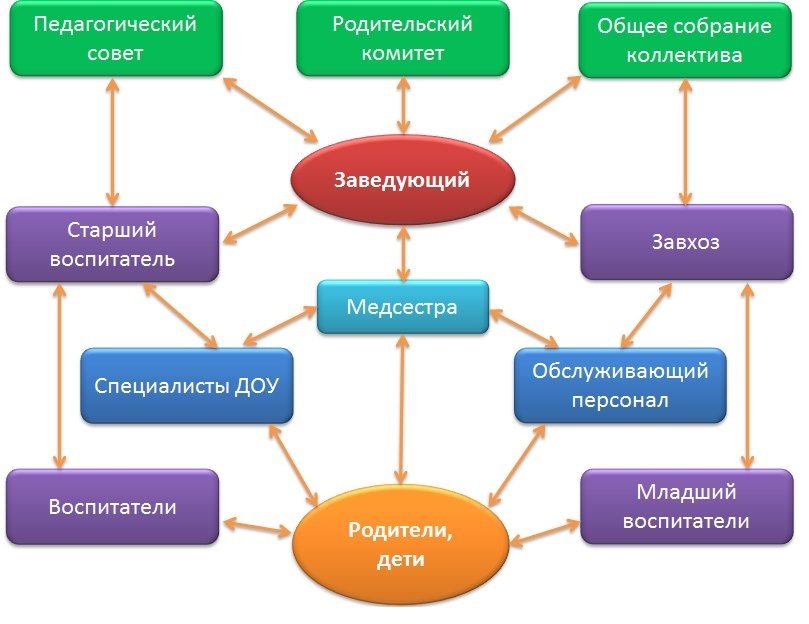 Система управления МДОУ «Детский сад №151» представляет вид управленческой деятельности, целеполаганием которой является обеспечение участниками образовательного процесса условий для:развития;роста профессионального мастерства;проектирования образовательного процесса как системы, способствующей саморазвитию, самосовершенствованию и самоактуализации. Управленческие действия, предпринимаемые ДОУ, осуществляются на основе прогнозирования общих линий развития и направлены на повышение качества предоставляемых образовательных услуг.Управление развитием МДОУ «детский сад №151» осуществляется программно-целевым методом.Сообразно данной стратегии в ДОУ реализуются следующие программы:Программа развития ДОУ на 2022 - 2025 годы;Формами самоуправления являются  педагогический совет, общее собрание трудового коллектива ДОУ, первичная профсоюзная организация.Педагогический совет рассматривает педагогические и методические вопросы, вопросы организации учебно-воспитательного процесса, изучение и распространение передового педагогического опытаОбщее собрание трудового коллектива и первичная профсоюзная организация имеют право обсуждать коллективный договор, обсуждать и принимать правила внутреннего трудового распорядка, Устав Учреждения для внесения их на утверждение.В учреждении функционирует Первичная профсоюзная организация.  65% коллектива детского сада являются членами первичной профсоюзной организации Профсоюза работников образования и науки. Управленческий аппарат  представлен Заведующим ДОУ.  Заведующий: Кирюшина Юлия Сергеевна, образование высшее педагогическое, соответствует должности «заведующий», педагогический стаж – 21 лет, в должности заведующей –  10 лет. 12. Концепция развития учреждения. Программа развития.Современное дошкольное учреждение не может развиваться без четко выстроенного прогноза, устремленного в будущее. Коллектив ДОУ поставил перед собой сложную задачу – выстроить и реализовать модель ДОУ.    Документом, отражающим перспективы развития системы образования в ДОУ,  является  Программа развития муниципального дошкольного образовательного учреждения «Детский сад №151». Основной стратегической целью программы является обеспечение условий для удовлетворения потребностей воспитанников и их родителей в качественном образовании путем создания новой технологии управления, обновления структуры и содержания образования. Стратегические задачи:1.Обеспечить  качество образовательных, здоровье-формирующих и коррекционных услуг в учреждении, с учетом возрастных и индивидуальных особенностей детей в соответствии с ФЗ «Об образовании в Российской Федерации» и ФГОС ДО.2. Создать условия для полноценного включения в образовательное пространство детей с ОВЗ,  обеспечить своевременную квалифицированную помощь детям и поддержку их родителям (законным представителям).3. Внедрить новые подходы в  систему поиска и поддержки талантливых и одаренных детей, их сопровождения в условиях развития в ДОУ.4. Обеспечить  высокий уровень оздоровительной работы с детьми через внедрение новых современных здоровье-сберегающих технологий.5. Модернизировать  систему управления и методическую службу, разработать систему средств методической поддержки педагогов ДОО.6.  Повысить педагогическую грамотность родителей в вопросах воспитания детей.7. Внедрить новые механизмы взаимодействия  с  социальными партнерами.Программа призвана укрепить целостность системы образования, повысить качество её жизнедеятельности, определить перспективные пути обновления образовательных структур, представить модель будущего состояния и развития системы образования.13.  Кадровое обеспечение. Система повышения квалификации.Педагогический состав Воспитательно-образовательный процесс в детском саду осуществляется коллективом квалифицированных педагогов.                                         Старший воспитатель: Маряшина Анна Александровна, высшая квалификационная категория по должности «старший воспитатель», педагогический стаж – 39 летСпециалисты:Учитель-логопед – 1, стаж работы 31 лет, категория высшая, Учитель-логопед – 1, стаж работы 5 года, категория перваяПедагог-психолог – 1, стаж работы 17 лет, категория перваяИнструктор по физкультуре – 1, стаж работы 7 лет, категория перваяМузыкальный руководитель – 1, стаж работы  29 лет, категория перваяВоспитатели -121 Характеристика педагогического коллектива:   Образовательный уровень  Уровень квалификации за три годаСтажевые показатели  Соотношение стажевых показателей, показателей образовательного уровня и уровня квалификации, а также анализ кадровой ситуации, показывает, что:1. Тенденции увеличение показателя числа педагогов с высшим образованием обусловлены изменением кадрового состава педработников в связи с объективными обстоятельствами (прекращение трудовых отношений с одними педагогами, возникновение трудовых отношений с другими).2.Педагоги, имеющие педагогический стаж более 20 лет (а таких 21,5%), позволяют достигать стабильности и непрерывности в организации педагогического процесса, решать задачи повышения педагогического мастерства коллег с меньшим стажем, а в единстве с последними, находящимися в самом работоспособном возрасте (их число составляет 78, 5% от общего количества), всецело реализовать творческие инициативы педколлектива.5. По результатам анкетирования в ДОУ психолого-педагогический климат соответствует высокой степени благоприятности; преобладает бодрый,  жизнерадостный тон настроений; доброжелательность во взаимоотношениях, взаимные симпатии; коллектив активен и полон энергии, совместные дела увлекают всех. Личный потенциал педагогических сотрудников высок.Так как 4 человека, педагоги – стажисты (от 45 лет и старше), мастера своего дела, умело передающие педагогический опыт молодежи. И 15 человек молодежь (20-35 лет), стремящаяся к постоянному росту педагогического мастерства и повышению категорийного уровня квалификации.    Анализ данных позволяет говорить о работоспособности коллектива. Все педагоги задействованы в инновационной деятельности: переход на новые образовательные стандарты в ДОУ, использование современных педагогических технологий, повышение информационной компетентности. Курсы повышения квалификации в течение 3 лет прошли100% педагогов. В 2022-2023 году КПК прошли 6 человек.Курсы повышения квалификации педагогических работников 2022-2023г.Повышение квалификации педагогов в период реформирования образовательной системы – насущная задача сегодняшнего дня. Невозможно говорить о перспективах развития ДОУ, о внедрении в педагогическую практику новых форм и методов организации учебного процесса без системной работы по обучению кадров, которая проводится как на уровне муниципалитета, так и на уровне ДОУ. Повышение квалификации носит системный и плановый характер.Вывод: За последний  год произошли следующие   качественные изменения педагогического коллектива -  возросло  количество педагогов, повысивших свое мастерство через курсовую подготовку.    Воспитатели:  Воспитатель Автономова Анна Алексеевна  защитились  на 1 квалификационную категорию, педагог-психолог Баюн Ольга Константиновна защитилась на высшую квалификационную категорию,  воспитатели Силантьева Ирина Евгеньевна, Масленникова Валентина Александровна  подтвердили 1 квалификационную категорию.14. Содержание образовательной деятельности.  Принцип составления режима дня, учебного плана, расписания организации  образовательной деятельности и соблюдение предельно допустимой учебной нагрузки воспитанниковВоспитательно – образовательный процесс строится на основе  режима дня, утвержденного заведующим,  который устанавливает распорядок бодрствования и сна, приема пищи, гигиенических и оздоровительных процедур, организацию  образовательной деятельности, прогулок и самостоятельной деятельности воспитанников.Учебный план разработан в соответствии с Сан П и Н 2.4.1.3049-13. В план включены пять направлений, обеспечивающие познавательное, речевое, социально-коммуникативное, художественно-эстетическое и физическое развитие детей. Организация режима пребывания детей в образовательном учреждении.  Режим дня составлен с расчетом на 12- часовое пребывание ребенка в детском саду. Нормы и требования к нагрузке детей, а также планирование образовательной нагрузки в течение недели определены «Санитарно-эпидемиологическими требованиями к устройству, содержанию и организации режима работы дошкольных образовательных организаций» СанПиН 2.4.1.3049-13.                                                                                                                                                                                                                 Для детей раннего возраста от 1,5 до 3 лет длительность  образовательной деятельности не превышает 10 мин, для детей от 3 до 4-х лет - 15 минут, для детей от 4-х до 5-ти лет - 20 минут, для детей от 5 до 6-ти лет - 25 минут, а для детей от 6-ти до 7-ми лет - 30 минут.  Организуются перерывы между периодами непрерывной образовательной деятельности - не менее 10 минут. В середине образовательной деятельности статического характера проводятся физкультурные минутки.Дополнительное образованиеЗа отчетный период в детском саду функционировало 5 кружков платных образовательных услуг, которые посещали 100 воспитанников, что является важным показателем эффективности работы дополнительного образования в детском саду.Платные образовательные услуги реализовывались по следующим направлениям:- Речевой направленности: «Раннее обучение слоговому чтению».- Художественной направленности: «Разноцветные ладошки» (рисование), «Ладушки-ладошки».- Физкультурно-оздоровительной направленности: «Детски фитнес».- Познавательной направленности: «Умники и умницы».Анализ работы по данному направлению определил перспективы развития платных образовательных услуг: - продолжать работу по созданию механизма прогнозирования потребностей в платных образовательных услугах;- расширять спектр платных образовательных услуг, создавать и расширять для этого материально-техническую базу,совершенствовать развивающую предметно-пространственную среду;- отрабатывать формы контроля за качеством предоставляемых платных услуг;Количество групп, численность воспитанников: В учреждении функционирует 4 группы для детей дошкольного возраста (3-7 лет) и 2 группы для детей раннего возраста (2-3 года). 3 группы комбинированные и 3 общеразвивающего вида.Формы и методы работы с одаренными детьмиС целью создания условий для развития и поддержки одарённых детей в дошкольном образовательном учреждении ежегодно организуются детские конкурсы,  выставки, викторины, привлечение детей к занятиям в кружках.Обеспеченность учебно-методической и художественной литературойОрганизация обеспечена методической и художественной литературой. Сформирована информационно-методическая база по ФГОС ДО, приобретена необходимая методическая литература, дидактический и демонстрационный материал  для реализации образовательной программы. Методическое обеспечение педагогического процесса пополнялось за счёт изготовления пособий педагогами, приобретения методической литературы и демонстрационных материалов детским садом. Большое количество книг и пособий приобретается самими педагогами, как для группы, так и для самообразования. Несмотря на то, что сделано, задача оснащения развивающей предметно-пространственной среды детского сада остаётся одной из главных. Необходимо продолжать расширять и обновлять игровые уголки и центры в группах, пополнять дидактическими и развивающими играми, наглядным и демонстрационным материалом, оснащать компьютерной и мультимедийной техникой, обновлять и совершенствовать территорию ДОУ.Сотрудничество с социальными партнерами.Департамент образования мэрии г. Ярославля. ГЦРО, ЯГПУ кафедра дошкольной психологии и педагогики.  Музыкальная школа №2Детская поликлиника № 5. МОУ средняя школа № 59. Детская библиотека им. А.Гайдара.  МОУ Центр диагностики и консультирования (ППК). Пожарная часть Заволжского района. Институт развития образования г. Ярославля.С воспитанниками дошкольного учреждения в системе проводятся занятия по ОБЖ (используются формы проведения с учетом возрастных особенностей детей), игры по охране здоровья и безопасности, направленные на воспитание у детей сознательного отношения к своему здоровью и жизни. Большая работа проведена в ДОУ по предупреждению детского дорожно-транспортного травматизма. Разработан паспорт безопасности дорожного движения. Наличие и содержание наглядной пропаганды по обучению детей дошкольного возраста правилам дорожного движения. -Настольно-печатные и дидактические игры. -Иллюстративный материал-Детская литература-Показ мультимедийных презентаций.-Наглядная информация и другое.Педагогический коллектив активно участвует  во всех формах методической работы, проводимой в детском саду, а также в работе района и города:Наиболее яркие достижения МДОУВывод:  Участие в городских и районных мероприятиях стало более интенсивным, так как в коллективе появились молодые активные педагоги. У педагогов высокий профессиональный уровень и положительный настрой на достижение более высоких результатов.5.Медицинское обслуживание, профилактическая работаВ  детском  саду  имеется  медицинский кабинет                                                                                                                                                                Медицинский кабинет оснащен необходимым оборудованием:холодильник  для  хранения  вакцин и лекарственных препаратовстол  для  постановки  реакции  Манту  и  БЦЖшкаф  для  хранения  лекарственных  средств аптечка  для  оказания  неотложной  помощиведра  с  педальной  крышкой  для  мусора Ростомервесы  электронныекушеткатонометр  лампыбезконтактные термометрыантисептикимаски – 1000 шт.В течение года в ДОУ проводились следующие оздоровительные мероприятия:- общие закаливающие процедуры: оздоровительный бег (в теплый период), хождение босиком по корригирующим дорожкам, воздушные ванны,  прием поливитаминов осенью и весной, - комплексы гимнастики для профилактики плоскостопия, нарушений осанки;- пальчиковая, зрительная, артикуляционная гимнастика. Охрана и укрепление здоровья детей   Основное направление по физическому воспитанию в детском саду -   сохранение здоровья детей, формирования у родителей, педагогов и воспитанников ответственности в деле сохранения собственного здоровья.  В решение данного вопроса принимает участие весь персонал детского сада.Цель:Создание благоприятных условий для полноценного проживания ребенком дошкольного детства, формирование основ базовой культуры личности, всестороннее развитие психических и физических качеств в соответствии с возрастными и индивидуальными особенностями, подготовка к жизни в современном обществе. задачи:1. Охрана  жизни и здоровья детей, формирование ценностей здоровья и здорового образа жизни.2. Продолжать введение в практику дошкольной образовательной организации ФГОС ДО - через создание предметно-пространственной среды, способствующей физическому развитию детей.3. Повышение квалификации, профессионального мастерства педагогических кадров, ориентированных на применение новых педагогических и информационных технологий с целью развития индивидуальных способностей и творческого потенциала каждого ребенка.4. Обогащение социального опыта ребенка через реализацию игровых проектов.5. Развивать экологическую культуру дошкольников в исследовательской деятельности через педагогическое просвещение родителей.Анализ состояния здоровья детей по МДОУ «Детский сад № 151»Один из самых важных показателей – это динамика заболеваемости воспитанников детского сада.В 2022-2023 учебном году особое внимание  уделялось оздоровительным мероприятиям: щадящий режим и проведение больше времени на свежем воздухе. Таким образом, укрепление здоровья детей становится ценностным приоритетом всей воспитательно – образовательной работы детского сада не только в плане физического воспитания, но и обучения в целом. ЗаболеваемостьАнализируя заболеваемость за прошедшие три года, можно говорить о том, что рост заболеваемости за этот год увеличился.  Индекс здоровья остался прежним с  22,1 до 22Пропуск по болезни одним ребёнком увеличился в сравнении с прошлым годом и составил 8,6 день (вместо 5.0 дней).В связи с такими показателями мы стараемся соблюдать санитарно-гигиенические нормы и правила,  усиливаем работу всех сотрудников детского сада по физическому здоровью детей, с продуманной работой системы закаливающих мероприятий,  соблюдаем двигательный режим соответственно возрасту детей и рядом других показателей.	Адаптация  детейПреобладает лёгкая степень адаптации, этому способствует:1. Консультации с заведующей, психологом, старшей медсестрой.2. Знакомство (до поступления в детский сад) с группой, воспитателями,с детским садом3. Использование печатной информации(памятки, информационные листки, наглядная информация).В детском саду по-прежнему преобладают дети со II группой здоровья (115д. – 74%), т.е. у большинства имеются различные функциональные отклонения.Увеличилось число дней, пропущенных воспитанниками по прочим причинам, но уменьшилось количество дней, пропущенных по болезни, т.к. уменьшилась заболеваемость инфекционная.Серьёзное внимание в ДОУ уделяется охране жизни и здоровья детей, формирование привычки здорового образа жизни. У детей старшего возраста сформирован стойкий интерес к занятиям физической культуры. Успешно прошла адаптация детей.16. Методическая работаВ методическом кабинете в течение года продолжалось формирование банка методической литературы. Приобретены новые методические рекомендации и разработки, которые воспитатели творчески используют в своей деятельности. В дальнейшем необходимо продолжать формирование банка методической литературы по региональному компоненту, методические разработки для образовательного процесса.Реализуемые программы помогают наиболее полному личностному развитию воспитанников, повышают их информативный уровень и способствуют применению полученных знаний, умений и навыков в их практической деятельности, дают возможность педагогам реализовать свой творческий потенциал.Совершенствуется работа по программе «Здоровье», направленная на сохранение и укрепление здоровья детей, профилактику заболеваемости. Совершенствуется работа логопедической службы.Все формы методической работы в ДОУ направлены на выполнение задач, сформулированных в Уставе, Программе развития и годовом плане.17. Информатизация учебно-воспитательного процессаСоздание единого информационного пространства – один из ведущих факторов, влияющих на повышение качества образования. Прочно вошли в образовательный процесс информационно-коммуникационные технологии. В ДОУ имеются ноутбуки, мультимедийные установки и копировально-множительную технику. С целью обеспечения официального представления информации о ДОУ, оперативного ознакомления участников образовательного процесса, и других заинтересованных лиц создан официальный сайт и размещен в сети Интернет.            Документооборот и деловая переписка ДОУ осуществляется посредством электронной почты, что позволяет организовать устойчивый процесс обмена информацией между ДОУ и общественностью.На все персональные компьютеры установлено лицензионное  программное обеспечение. Дошкольное учреждение использует ИКТ в образовательном процессе: в совершенствовании методической и аналитической функции; для оформления стендов; для оформления дидактического материала; для повышения самообразования педагогов; для демонстрации наглядных материалов в целях более яркого восприятия информации и для практических заданий детям для создания различных наглядных материалов, в том числе авторских в воспитательно-образовательном процессе (видеозаписи DVD, мультимедийные презентации, авторские пособия по различным темам комплексно-тематического планирования); в работе с родителями, презентации своей работы; Вывод: Информационная система ДОУ  позволяет решать следующие задачи:Использование информационных технологий для непрерывного профессионального образования педагогов;Создание условий для взаимодействия семьи и ДОУ через единое информационное пространство;Повышение качества образования через активное внедрение информационных технологий. 18. Материально-техническое обеспечение образовательного процесса МДОУ «Детский сад № 151»	Оборудование детского сада Материально-техническая база ДОУ постоянно укрепляется: по мере износа заменяются сантехника, приобретается новое медицинское и техническое оборудование. Ежегодно в летний период проводится косметический ремонт помещений силами сотрудников и родителей.  В ДОУ создана рационально организованная современная развивающая среда, дающая возможность педагогам наиболее эффективно строит свою работу по развитию индивидуальности ребенка с учетом его склонностей, интересов, активности, способствующая повышению качества образовательной работы с детьми. Созданная предметно-развивающая среда обеспечивает эмоциональное благополучие и сохранение физического здоровья воспитанников, максимальное развитие их творческого потенциала, физических и интеллектуальных возможностей, что способствует повышению качества воспитания и образования. Учреждение имеет в наличии информационно-техническую базу: 3 компьютера и 6 ноутбуков, 1 мультимедийный проектор, 1 музыкальный центр. Имеется выход в Интернет. Администрация ДОУ постоянно ведёт работу по совершенствованию материально-технических условий детского сада. Основной критерий создания этих условий – соответствие Федеральному государственному образовательному стандарту дошкольного образования. В каждой возрастной группе развивающая предметно-пространственная среда разнообразна по оформлению центров детской деятельности и определяется педагогическими установками, а также сенситивными периодами развития детей. В каждой группе созданы условия для всех видов детской деятельности. Групповые комнаты эстетически оформлены, создана уютная обстановка, которая обеспечивает психологически комфортное пребывание детей в детском саду. Для организации образовательной деятельности в ДОУ имеется необходимый наглядный и дидактический материал, соответствующий принципам дидактики, требованиям ФГОС ДО, санитарно-гигиеническим нормам. Все оборудование соответствует педагогическим и санитарно-гигиеническим требованиям, требованиям ФГОС ДО. Результаты пополнения РППС за 2022 учебный год:- программа «Юный эколог»- детские костюмы (бескозырки) – 15 шт.- задник «Выпускной»- методическая литература, дидактические пособия- игрушки разной направленности (куклы, машины, конструкторы, настольные игры, музыкальные инструменты, спорт инвентарь и др.) - шкаф для пособий – группа №1- шкаф – библиотека в холле - канцелярия  Обновление материально-технической базы ДОУ:- игровой столик для «Кафе»- раскладушки – 3 шт.- шкаф в раздевальную комнату – 3шт. - аккумулятор в  снегоуборщик – 1 шт.- уличное оборудование «Светофор» - 2 шт.- уличное оборудование «Магазин» - 1шт.- уличное оборудование «Календарь» - 1 шт.   Таким образом, в  ДОУ рационально использованы все помещения для всестороннего развития каждого ребенка.Развивающая среда детского сада является эффективным средством поддержки индивидуальности и целостного развития ребенка до школы, обеспечивающим такие направления развития детей как: физическое; познавательное, речевое,  художественно – эстетическое; социально – коммуникативное.    Доступность материалов, функционально-игровых предметов помогает воспитывать самостоятельность у детей, реализует стремление к творческому моделированию игровой ситуации, окружающей среды.    Функциональное назначение помещений, их оформление и интерьер приближен к домашним условиям, способствующим эмоциональному благополучию детей.                                                                                                                                                                                                                                                                  19. Удовлетворенность образовательным процессом.В целях определения уровня удовлетворенности родительской общественности качеством образовательного процесса, ДОУ осуществляет анкетирование родителей. Результаты мониторинга, анкетирования, проведенные за последние 3 года свидетельствует о том, • 96% родителей считают, что в детском саду ребенку обеспечивают всестороннее развитие, качественную подготовку к школе и укрепляют здоровье;• 88% родителей признают авторитет педагогов, прислушиваются их мнению и реализуют их советы в воспитании ребенка (30% родителей обращаются за помощью к специалисту);• 95 % родителей считают, что для ребенка созданы комфортные условия;• 95 % родителей считают удовлетворительными своими взаимоотношения с сотрудниками и администрацией МДОУ.С целью вовлечения родителей в образовательную деятельность детского сада педагоги использовали следующие активные формывзаимодействия:- работа сайта дошкольного учреждения;- тематический информационный стенд;–чаты в мессенджерах WatsApp, Viber (в каждой возрастной группе);–видеозаписи тематических мастер-классов;–онлайн-консультации и мастер-классы в Zoom;–тематические конкурсы, акции и флешмобы .20. Сравнительный анализ итогов деятельности образовательного учреждения с предыдущим 2021учебным годом.В 2022 учебном году можно отметить снижение заболеваемости у воспитанников. Данный факт подтверждает эффективность усилий всего педагогического и медицинского персонала, направленных на укрепление и развитие здоровья воспитанников, которые позволяют добиваться показателей заболеваемости в пределах, обозначенных в муниципальном задании. Педагоги дошкольного учреждения традиционно имеют высокий уровень профессиональной компетентности. В 2022 учебном году имеется рост профессионального уровня педагогов ДОУ. Считаем, что и в дальнейшем следует всячески способствовать поддержанию данной положительной динамики в профессиональном развитии педагогов, стимулируя их к повышению своей педагогической квалификации,  которые могут претендовать на присвоение высшей квалификационной категории. Сравнительный анализ наблюдений за развитием воспитанников: По данным мониторинга за развитием воспитанников отмечается тот факт, что большинство воспитанников успешно усваивают образовательную программу ДОУ. Данные стабильные показатели подтверждают эффективность образовательной деятельности всего педагогического коллектива ДОУ, направленную на усвоение воспитанниками ООП и целесообразность созданных условий, обеспечивающих ее реализацию. Анализ результатов адаптации за оба учебных года подтверждает стабильно высокие результаты, свидетельствующие о создании благоприятных условий для адаптации воспитанников к условиям ДОУ (100%). Традиционно как предыдущем, так в нынешнем учебном году все выпускники образовательного учреждения (100%) готовы к школьному обучению. 21. Общие выводы по итогам самообследования.Деятельность ДОУ  строится в соответствии с федеральным законом РФ «ОБ образовании», нормативно-правовой базой, программно-целевыми установками Министерства образования и науки.Педагогический коллектив на основе анализа и структурирования возникающих проблем умеет выстроить перспективы развития в соответствии с уровнем требований современного этапа развития общества.ДОУ предоставляет доступное качественное образование, воспитание и развитие в безопасных, комфортных условиях, адаптированных к возможностям каждого ребенка.Качество образовательных воздействий осуществляется за счет эффективного использования современных образовательных технологий, в том числе информационно-коммуникационных.Повышается профессиональный уровень педагогического коллектива ДОУ  через курсы повышения квалификации, семинары, мастер-классы и т.д.Перспективы и планы развития МДОУ  Результатами усилий всего коллектива явились следующие показатели:  В работе с педагогическим коллективом 1. Сформировано положительное отношение и потребность педагогов к инновационной деятельности. 2. Созданы условия для повышения их профессиональной квалификации и компетентности. 3. Выявлен и распространён инновационный опыт. 4. Сформирована положительная мотивация на результативное участие в конкурсах разного уровня.  В работе с детьми - повысился уровень освоения программы за счёт совершенствования предметно-развивающей среды в группах, использования современных методов и приёмов (проектный метод, детское экспериментирование, игровые технологии и др.).  В работе с родителями главным показателем считаем - формирование положительного имиджа ДОУ; - степень вовлечённости родителей в образовательную деятельность, их участие совместных проектах, конкурсах и др. Основное направление работы ДОУ:  1. Благоустройство территории детского сада, оснащение её современным оборудованием; 2. Приобретение современного игрового оборудования различной направленности в группы и кабинеты специалистов; 3. Повышение квалификации и образования педагогов в вопросах компетентности персонала при взаимодействии с детьми с ограниченными возможностями здоровья (ОВЗ); 4. Создание условий для введения дополнительных образовательных услуг, выходящих за рамки образовательной программы и удовлетворяющих запросы родителей (законных представителей) воспитанников. ПОКАЗАТЕЛИ
ДЕЯТЕЛЬНОСТИ ДОШКОЛЬНОЙ ОБРАЗОВАТЕЛЬНОЙ ОРГАНИЗАЦИИ,
ПОДЛЕЖАЩЕЙ САМООБСЛЕДОВАНИЮ за 2022 годЗаведующий Кирюшина Ю.С._____________________	М.П.ГодВысшееСреднее - специальноеСреднееВысшеенеоконченноеСреднее спец.непрофильное2020-202111 (61,1%)5 (27,7%)2 (11,1%)002021-202212 (66,6%)4 (22,2)1 (5,5%)1 (5,5%)02022-202312 (63%)6 (31,5%)01 (5,2%)0Категория2020 - 2021 учебный год2021 - 2022 учебный год2022 - 2023 учебный годВысшая3 (16,6%)3 (16,6%)6 (31,5%)I категория13 (72%)15 (83,3)13 (68,4%)Базовая2 (11,1%)--Стаж количествоДо 5 лет5-10лет10-15лет15-20летСвыше 20 летПедагоги/182020-2021г.4 (22,2%)6 (33,3%)1 (5,5%)1(5,5%)6 (33,3%)Педагоги/182021-2022г.4 (22,2%)6 (33,3%)1 (5,5%)2 (11,1%)5 (27,7%)Педагоги/192022-2023г.2 (10%)7 (37%)4 (21%)2 (10,5%)4 (21,5%)№Ф.И.О.Название курсовКоличество часов1Куликова Наталья Александровна ГЦРО «Организация игровой деятельности дошкольников при реализации требований ФГОС ДО»12.10.2022-30.01.2023г.      № 14936 часов2Соломон Юлия Петровна ГЦРО «Организация игровой деятельности дошкольников при реализации требований ФГОС ДО»12.10.2022-30.01.2023г.    № 15736 часов3.Ковалёва Елена ЮрьевнаГЦРО «Совершенствование компетенций педагогов в образования по профилактике детского дорожно - транспортного травматизма (ДДТТ) (на базе МОУ ДО «МУЦ Красноперекопского   района»)31.10.2022- 07.04.2023г.    № 30936 часов4Маряшина А.А.АОДПО «Институт направленного профессионального образования»«Формирование основ функциональной грамотности у детей дошкольного возраста»18.10.2022-24.10.2022г.       № 0235   36 часов5Савинова А.С.ГЦРО                                                                                          «Современные образовательные развивающие технологии нового поколения - stem: актуальность, форматы реализации, педагогический потенциал»36 часов6Мартынова Елена АлександровнаГЦРО «Совершенствование компетенций педагога дошкольной образовательной организации как условие реализации Профессионального стандарта педагога»
 27.10.2021 – 30.04.2022г.  № 28836 часов  Возрастная  группа,                время.            Режимные  моменты1ая младшая группа(2-3 года)2ая младшая группа(3-4г)Средняя группа  (4-5лет)Старшая группа  (5-6 лет)Подготовительная группа (6-7лет)Прием  детей, осмотр, игры, «утро радостных встреч»: -в группе -на участке7.00-7.45-7.00-8.107.00-8.157.00-8.207.00-8.25Подготовка  к  утренней  гимнастике,  утренняя гимнастика (в помещении  и  на  воздухе)7.45-7.55(только в помещении)8.10-8.158.15-8.208.20-8.258.25-8.30Дежурство, подготовка  к  завтраку,  завтрак7.55 -8.308.15-8.458.20-8.508.25-8.508.30-8.50Игры,  самостоятельная деятельность, подготовка к образ. деятельности  8.30-9.008.45-9.008.50-9.008.50-9.008.50-9.00Непосредственная образовательная деятельность9.00-9.10, 920-9.30(по подгруппам)9.00-9.15; 9.25-9.409.00-9.20; 9.30-9.50.9.00-9.25; 9.35-10.00; 10.10-10.359.00-9.30; 9.40-10.10; 10.20-10.50Игры, подготовка к прогулке,  прогулка9.45-11.209.50-11.30.10.00-11.4510.40-12.1011.00 -12.30Возвращение с прогулки11.20-11.4011.30- 12.1511.45-12.0512.10-12.2512.30-12.45 Подготовка к обеду, обед11.40-12.2012.15- 12.4512.05-12.4012.25- 13.0012.45-13.15Подготовка  ко  сну,  сон12.20-15.0012.45-15.0012.40-15.0013.00-15.0013.15-15.00  Подъем,  гимнастика пробуждения, водные процедуры15.00-15.1515.00-15.1515.00-15.1515.00-15.1515.00-15.15Непосредственная образовательная деятельность15.15-15.25, 15.30-15.40 (по подгруппам)- ---Игры,   развлечения, дополнительное образование,  самостоятельная деятельность, совместная д-ть взрослого с ребенком15.40-16.1015.15-16.1015.15-16.0515.15-16.3015.15-16.25Логопедические  занятияЗанятия с психологомЧтение худ. литературы16.10 – 16.1516.05 – 16.1515.50-16.1516.05-16.1515.50-16.1515.50-16.20Уплотнённый полдник16.15-16.4516.15-16.4516.15-16.4516.20 -16.3016.20 — 16.30Подготовка  к  прогулке,  прогулка, игры , уход  домой16.45-19.0016.45-19.0016.45-19.0016.50-19.0016.50-19.00 Из 156 детей - 21 по заключению ПМПК имеют ТНР. Для данной категории детей разработаны адаптированныеобщеобразовательные программы.Вывод: общее количество групп и детей в них стабильно на протяжении нескольких лет. ДостиженияРайонныхГородскихОбластныхВсероссийский 2022г1. Конкурс «Заволжская Маслёна» Диплом II место1. Конкурс «ЯрЕлка» - Диплом I место 2. Конкурс «Новый год стучит в окно» - Диплом  III степени3. Конкурс «Лохматый хит-парад» - Грамота I место4. Конкурс «Покорми птиц зимой» - Грамота I место5. Конкурс «Окно в новый год» - Диплом I место6. Конкурс «С новым 2022 годом» - Грамота I место7. Конкурс «Защитник родины моей» - Диплом I место8. Флешмоб «Елочка живи»9. Флешмоб «Съедобная кормушка»10. Конкурс «Букет для мамы»  - Диплом  III степени11. Конкурс «Нашим защитникам» - Диплом I место, Диплом II место12. Конкурс  «Огоньки сверкают ярко» - Диплом призера13. Конкурс «Двенадцать месяцев» - Диплом призера14. Конкурс «Блинная фантазия» - Диплом I место, Диплом II место, Диплом  III место15.  ДО «МЫ», приказ № 01-05/838 от 08.09.2022. Семья Румянцевых - Диплом  II место.16. ОУ ДО ЦДТ «Витязь»: конкурс «Дом моей семьи» - сертификаты.17. ДО «Соленая сказка», Чернова А.В. – Диплом  II место.18. ДО «В каждой избушке свои игрушки», Чернова А.В. – Диплом  I место (приказ 01-05/860 ).19. ДО «Мы-эковолонтёры» Чернова А.В. – Диплом  II место (приказ 01-05/959).19. ДО «В каждой избушке свои игрушки», семья Уракиных– Диплом  III место  (приказ 01-05/860 ).20. МОУ Коц «Лад» фото-конкурс «Детская безопасность», Слепко М. – Диплом  II место.21. МОУ ДО ЦДТ «Витязь»: конкурс «Тыква бум» - Аввакумова А.- Диплом  I место.22. МОУ ДО ЦДТ «Витязь»: конкурс «Тыква бум» - Куликова Н.А.- Диплом  II место.23. Ярославский зоопарк: конкурс «Животные в городе», Чернова М. – Диплом  II место.241. МОУ ДО ГЦТТ: фотоконкурс «По дороге с облаками» - сертификат участника.24. МОУ ДО «Юность»: акция «Я и спорт» - участие.25.ДО: благотворительная акция «Открывая горизонты» - благодарность.26. ДО: Х Городские дни науки и техники – сертификаты участников.27.МОУ ДО «Юность»: фотоконкурс «Азбука дорожной безопасности» - сертификаты участников.28. МОУ ДО «Юность»: конкурс «Осенние забавы» - сертификаты участников.29. МОУ ДО «Юность»: акция «Мы разные, но мы едины» - участие.30. МОУ ДО «Юность»: конкурс «Сохрани планету» - сертификаты участников.31. ДО «ЯрЁлка», педагог Чернова А.В.-  Диплом  III место.32.  ДО «Новогодний калейдоскоп», педагог Дармина Е.В. – Диплом  I место, семья Новожиловых –  Диплом  I место.1.Конкурс видео-декламаций произведений А. Твардовского «Читаем Теркина» - дипломы участников.2. Конкурс «Наш любимый школьный двор» - Диплом поощрительный3. Конкурс «Мой космос» - Грамота  II место4. Конкурс «Мой любимый папа» - Грамота I место5. Конкурс «Животные леса средней полосы» Диплом  II степени6. ОАУ ДО ЯО «ЦДЮ»: флешмоб «Экологическая эмблема».7. ОАУ ДО ЯО «ЦДЮ»: конкурс «Дети рисуют природу», сертификат участника.8. ОАУ ДО ЯО «ЦДЮ»: юннатская выставка «Урожай 2022»9. Региональный конкурс «Ярпапа Золотого кольца», семья Слепко 3 место.10. У «МЦ Содействие» ЯМР: конкурс «С днем отца», Слепко М. – Диплом  III место.11. ГОУ ЯО «Центр помощи детям»: благотворительная акция для мобилизованных «Ладонь в ладонь: верим и ждем» - благодарственное письмо.12. Волонтерская группа «Дари радость»: благотворительная акция «Порадуем одиноких бабушек и дедушек».13. «Росводресурсы»: конкурс «Разноцветные капли 2022» - дипломы участников.14. Волонтерская группа «Дари радость»: благотворительная акция «К бабушке на чай».ГодПоказатель2020-20212021-20222022-2023ИндексЗдоровья16,422,122Пропускодним ребенкомпо болезни7,25,08,6Степень адаптации2020-20212021-20222022-2023Легкая58%70%68%Средняя42%30%32%Тяжелая0%0%0%Заболеваемость на 1 ребенка д/дн7,27,2В том числеПростудная заболеваемость396В том числеИнфекционная заболеваемость9В том числеПрочая заболеваемость29Группы здоровья12342111520-Социально-бытовыеусловияВидыпомещений Назначение Медицинскоеобслуживание,лечебно-оздоровительная работа- Медицинский кабинет- Процедурный кабинет
 Профилактическая, оздоровительная, консультативно-просветительная работа:- Осмотр детей, антропометрия- Мероприятия по закаливанию- Организация и проведение   текущей дезинфекции- Доврачебная помощь детям в случае острого заболевания или травмы- Санитарно-просветительная работа среди сотрудников ДОУ и родителей- Контроль за санитарно-гигиеническим режимом- Медицинское просвещение персонала д/сОбъекты культурыи спорта- Музыкальный зал- Утренняя гимнастика- Физкультурные занятия- Спортивные праздники, досуги- Индивидуальная работа- Коррекционная гимнастика- Профилактика плоскостопия- Досуги, праздники, развлечения- УтренникиСпециальные коррекционные и развивающие занятия- Кабинет логопеда- Индивидуальные и подгрупповые занятия с детьми- Консультативная работа с родителями и педагогами ДОУ Здесь проводится работа по развитию психических процессов, речи детей, коррекции звукопроизношения.ДосугВне групповых помещений:- Мини-музей «Народные промыслы»- Формирование интереса к подлинным предметам и способность извлекать информацию из первоисточника- Развитие положительных эмоций, воображения, фантазии- Воспитание патриотических чувств, интереса к истории и культуре своего народа, родного города, уважения и бережного отношения к семейным ценностям- Развитие речевого творчества.Административная, организационно- методическая работа- Кабинет заведующей- Методический кабинет- Индивидуальные консультации, беседы с персоналом и родителями:- Создание благоприятного психо-эмоционального климата работников - Развитие профессионального уровня педагогов- Просветительская, разъяснительная работа с родителями по вопросам воспитания и развития детей- Библиотека для педагогов, консультации, семинары, круглые столы, педагогические совещания- Повышение профессионального уровня педагогов- Аттестация педагогов- Медико-педагогические совещанияN п/пПоказателиЕдиница измерения1.Образовательная деятельность1.1Общая численность воспитанников, осваивающих образовательную программу дошкольного образования, в том числе:1591.1.1В режиме полного дня (8 - 12 часов)1551.1.2В режиме кратковременного пребывания (3 - 5 часов)41.1.3В семейной дошкольной группе01.1.4В форме семейного образования с психолого-педагогическим сопровождением на базе дошкольной образовательной организации01.2Общая численность воспитанников в возрасте до 3 лет471.3Общая численность воспитанников в возрасте от 3 до 8 лет1121.4Численность/удельный вес численности воспитанников в общей численности воспитанников, получающих услуги присмотра и ухода:159/ 100%1.4.1В режиме полного дня (8 - 12 часов)155/97 %1.4.2В режиме продленного дня (12 - 14 часов)01.4.3В режиме круглосуточного пребывания01.5Численность/удельный вес численности воспитанников с ограниченными возможностями здоровья в общей численности воспитанников, получающих услуги:21/ 13%1.5.1По коррекции недостатков в физическом и (или) психическом развитии21/ 13%1.5.2По освоению образовательной программы дошкольного образования21/ 13%1.5.3По присмотру и уходу21/ 13%1.6Средний показатель пропущенных дней при посещении дошкольной образовательной организации по болезни на одного воспитанника8 дней 1.7Общая численность педагогических работников, в том числе:161.7.1Численность/удельный вес численности педагогических работников, имеющих высшее образование10 / 63%1.7.2Численность/удельный вес численности педагогических работников, имеющих высшее образование педагогической направленности (профиля)10 / 63%1.7.3Численность/удельный вес численности педагогических работников, имеющих среднее профессиональное образование6/37%1.7.4Численность/удельный вес численности педагогических работников, имеющих среднее профессиональное образование педагогической направленности (профиля)5/31%1.8Численность/удельный вес численности педагогических работников, которым по результатам аттестации присвоена квалификационная категория, в общей численности педагогических работников, в том числе:16/ 100%1.8.1Высшая4/ 25%1.8.2Первая12/ 75%1.9Численность/удельный вес численности педагогических работников в общей численности педагогических работников, педагогический стаж работы которых составляет:1.9.1До 5 лет2 / 13%1.9.2Свыше 30 лет2 / 13%1.10Численность/удельный вес численности педагогических работников в общей численности педагогических работников в возрасте до 30 лет1/ 6%1.11Численность/удельный вес численности педагогических работников в общей численности педагогических работников в возрасте от 55 лет2/ 13%1.12Численность/удельный вес численности педагогических и административно-хозяйственных работников, прошедших за последние 5 лет повышение квалификации/профессиональную переподготовку по профилю педагогической деятельности или иной осуществляемой в образовательной организации деятельности, в общей численности педагогических и административно-хозяйственных работников16/ 100%1.13Численность/удельный вес численности педагогических и административно-хозяйственных работников, прошедших повышение квалификации по применению в образовательном процессе федеральных государственных образовательных стандартов в общей численности педагогических и административно-хозяйственных работников16/100%1.14Соотношение "педагогический работник/воспитанник" в дошкольной образовательной организации16/ 159(1:10)1.15Наличие в образовательной организации следующих педагогических работников:1.15.1Музыкального руководителяда/нет1.15.2Инструктора по физической культуреда/нет1.15.3Учителя-логопедада/нет1.15.4Логопеда1.15.5Учителя-дефектологада/нет1.15.6Педагога-психолога да/нет2Инфраструктура2.1Общая площадь помещений, в которых осуществляется образовательная деятельность, в расчете на одного воспитанника1042 кв. м2.2Площадь помещений для организации дополнительных видов деятельности воспитанников85.5 кв. м2.3Наличие физкультурного залада/нет2.4Наличие музыкального залада/нет2.5Наличие прогулочных площадок, обеспечивающих физическую активность и разнообразную игровую деятельность воспитанников на прогулкеда/нет